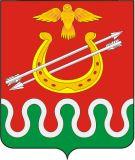 КРАСНОЯРСКИЙ КРАЙБОГОТОЛЬСКИЙ РАЙОННЫЙ СОВЕТ ДЕПУТАТОВг. БОГОТОЛРЕШЕНИЕ04.10.2022									 	№ 19-192 ОБ УТВЕРЖДЕНИИ ПОРЯДКА ОТНЕСЕНИЯ ЗЕМЕЛЬ К ЗЕМЛЯМ ОСОБО ОХРАНЯЕМЫХ ТЕРРИТОРИЙ МЕСТНОГО ЗНАЧЕНИЯ, ИХ ИСПОЛЬЗОВАНИЯ И ОХРАНЫ НА ТЕРРИТОРИИ МУНИЦИПАЛЬНОГО ОБРАЗОВАНИЯ БОГОТОЛЬСКИЙ МУНИЦИПАЛЬНЫЙ РАЙОН КРАСНОЯРСКОГО КРАЯВ соответствии со ст. 94 Земельного кодекса Российской Федерации, Федеральными законами от 14.03.1995 № 33-ФЗ «Об особо охраняемых природных территориях», от 06.10.2003 № 131-ФЗ «Об общих принципах организации местного самоуправления в Российской Федерации», Законом Красноярского края от 28.09.1995 № 7-175 «Об особо охраняемых природных территориях в Красноярском крае», руководствуясь ст. 21, 25 Устава Боготольского района Красноярского края, Боготольский районный Совет депутатов РЕШИЛ:1. Утвердить Порядок отнесения земель к землям особо охраняемых территорий местного значения, их использования и охраны на территории муниципального образования Боготольский муниципальный район Красноярского края согласно приложению к настоящему Решению.2. Контроль за исполнением Решения возложить на постоянную комиссию по вопросам сельского хозяйства, земельных отношений и имуществу, благоустройству и жилищно-коммунальному хозяйству (Председатель – Е.В. Макулов).3. Опубликовать настоящее Решение в периодическом печатном издании «Официальный вестник Боготольского района» и разместить на официальном сайте Боготольского района в сети Интернет www.bogotol-r.ru.4. Решение вступает в силу после официального опубликования.Приложениек Решению Боготольскогорайонного Совета депутатов04.10.2022 № 19-192ПОРЯДОКОТНЕСЕНИЯ ЗЕМЕЛЬ К ЗЕМЛЯМ ОСОБО ОХРАНЯЕМЫХ ТЕРРИТОРИЙ МЕСТНОГО ЗНАЧЕНИЯ, ИХ ИСПОЛЬЗОВАНИЯ И ОХРАНЫ НА ТЕРРИТОРИИ МУНИЦИПАЛЬНОГО ОБРАЗОВАНИЯ БОГОТОЛЬСКИЙ МУНИЦИПАЛЬНЫЙ РАЙОН КРАСНОЯСКОГО КРАЯ1. Порядок отнесения земель к землям особо охраняемых территорий местного значения, их использования и охраны на территории муниципального образования Боготольский муниципальный район Красноярского края (далее - Порядок) разработан в соответствии с Земельным кодексом Российской Федерации (далее – ЗК РФ), Федеральным законом от 06.10.2003 № 131-ФЗ «Об общих принципах организации местного самоуправления в Российской Федерации», Федеральным законом от 14.03.1995 № 33-ФЗ «Об особо охраняемых природных территориях», Законом Красноярского края от 28.09.1995 № 7-175 «Об особо охраняемых природных территориях в Красноярском крае» и Уставом Боготольского района Красноярского края, в целях обеспечения сохранности и надлежащего использования земель особо охраняемых территорий местного значения.2. В соответствии со статьей 94 ЗК РФ к землям особо охраняемых территорий относятся земли:1) особо охраняемых природных территорий;2) природоохранного назначения;3) рекреационного назначения;4) историко-культурного назначения;5) особо ценные земли.3. Основанием отнесения земель к землям особо охраняемых территорий местного значения является нахождение или планируемое размещение на данных землях природных комплексов и объектов, имеющих особое природоохранное, историко-культурное, рекреационное, оздоровительное и иное ценное значение.4. Предложения по отнесению земель к землям особо охраняемых территорий местного значения могут вноситься:Боготольским районным Советом депутатов;администрацией Боготольского района и ее структурными подразделениями;заинтересованными лицами (граждане, юридические лица);органами местного самоуправления сельских советов.5. В предложении должны быть указаны:вид земель особо охраняемых территорий;обоснование отнесения земель к землям особо охраняемых территорий;рекомендации по ограничению использования земельного участка.6. Предложения об отнесении земель к землям особо охраняемых территорий местного значения направляются в администрацию Боготольского района Красноярского края и передаются на рассмотрение в отдел муниципального имущества и земельных отношений администрации Боготольского района (далее - ОМИиЗО) для работы, осуществляемой совместно с отделом капитального строительства и архитектуры администрации Боготольского района Красноярского края (далее - ОКС). К рассмотрению предложения могут привлекаться все заинтересованные лица.7. Для выявления мнения более широкого круга жителей материалы о внесенных предложениях об отнесении земель к особо охраняемым территориям местного значения подлежат опубликованию администрацией Боготольского района на официальном сайте Боготольского района в сети Интернет с указанием срока и адреса подачи замечаний и предложений по ним. Срок подачи замечаний и предложений составляет не более чем 15 дней.8. Результат рассмотрения предложения об отнесении земель к землям особо охраняемых территорий местного значения оформляется пояснительной запиской, содержащей выводы о возможности и целесообразности отнесения земель к землям особо охраняемых территорий местного значения, которая прилагается к проекту постановления администрации Боготольского района об отнесении земель к землям особо охраняемых территорий местного значения.9. О результатах рассмотрения предложения об отнесении земель к землям особо охраняемых территорий местного значения либо отказе в отнесении земель к землям особо охраняемых территорий местного значения в адрес лица, внесшего предложение, направляется ответ на предложение не позднее 3 рабочих дней с момента принятия решения.Основаниями для отказа в отнесении земель к землям особо охраняемых территорий служат:предоставление неполной и недостоверной информации о землях, подлежащих отнесению к землям особо охраняемых территорий местного значения;непредставление документов, предусмотренных настоящим Порядком;отсутствие оснований для отнесения земель к землям особо охраняемых территорий местного значения.10. В случае если результатом рассмотрения предложения является возможность отнесения земель к землям особо охраняемых территорий местного значения, постановлением администрации Боготольского района утверждается схема расположения земельного участка, предполагаемого к отнесению к землям особо охраняемых территорий местного значения, на кадастровом плане территории, и Отделом осуществляется организация государственного кадастрового учета данного участка. В случае если земельный участок состоит на кадастровом учете, решение о его отнесении к землям особо охраняемых территорий местного значения принимается без утверждения схемы расположения земельного участка.11. Решение об отнесении земельного участка к землям особо охраняемых территорий местного значения принимается в форме постановления администрации Боготольского района и подлежит обязательному опубликованию в средствах массовой информации и на официальном сайте Боготольского района в сети Интернет.12. Особо охраняемые территории местного значения могут образовываться как с изъятием земельных участков, так и без изъятия у пользователей, владельцев и собственников этих участков.13. Земельные участки, включенные в состав зон особо охраняемых территорий местного значения, используются в соответствии с требованиями ЗК РФ, федеральных законов и решения об отнесении к землям особо охраняемых территорий местного значения исходя из принципов сохранения и улучшения характеристик особо охраняемых природных территорий, лечебно-оздоровительных местностей и курортов, земель природоохранного, рекреационного, историко-культурного и иного особо ценного назначения.14. Для всех зон особо охраняемых территорий местного значения устанавливается особый правовой режим, ограничивающий или запрещающий виды деятельности, не совместимые с основным назначением этих территорий. Основное назначение и особенности использования конкретного земельного участка земель особо охраняемых территорий местного значения определяются постановлением администрации Боготольского района Красноярского края.Земельные участки в зонах особо охраняемых территорий местного значения ограничиваются в обороте путем запрета на предоставление в собственность гражданам и юридическим лицам, а также имеют следующие ограничения:предоставление земельных участков для ведения хозяйственной деятельности граждан и некоммерческих объединений (садоводческие и дачные участки, индивидуальное жилищное строительство);строительство автомобильных дорог, трубопроводов, линий электропередачи и других коммуникаций, а также строительство и эксплуатация промышленных, хозяйственных и жилых объектов, не связанных с разрешенной на особо охраняемых территориях местного значения деятельностью в соответствии с федеральными законами и нормативными правовыми актами органов местного самоуправления, устройство стоянок автотранспорта;движение и стоянка механических транспортных средств, не связанных с функционированием особо охраняемых территорий местного значения, охраняемой территории или объекта;рубка и повреждение деревьев и кустарников, уничтожение травянистой растительности, разведение костров за пределами обозначенных мест и площадок;проведение изыскательских работ и разработка месторождений полезных ископаемых;захламление и замусоривание территории, размещение отходов производства и потребления, их захоронение;ведение деятельности, которая может повлечь за собой нарушение режима особо охраняемой территории: разведка и разработка полезных ископаемых, деятельность, влекущая за собой нарушение почвенного покрова и геологического строения; деятельность, влекущая за собой изменения гидрологического и гидрогеологического режимов; иные виды деятельности;использование сточных вод для удобрения почв;размещение кладбищ, скотомогильников, мест захоронения отходов производства и потребления, радиоактивных, химических, взрывчатых, токсичных, отравляющих и ядовитых веществ;осуществление авиационных мер по борьбе с вредителями и болезнями растений;распашка земель;размещение отвалов размываемых грунтов;выпас сельскохозяйственных животных и организация для них летних лагерей, ванн.Иные ограничения на оборот земельных участков особо охраняемых территорий определяются в соответствии с законодательством.15. Изменение границ, назначения и особенностей использования особо охраняемых территорий местного значения, а также их упразднение осуществляются в том же порядке, что и отнесение земельных участков к землям особо охраняемых территорий местного значения.16. Финансирование создания и обеспечения охраны особо охраняемых территорий местного значения осуществляется за счет средств местного бюджета и других источников, не запрещенных действующим законодательством.17. Охрана земель особо охраняемых территорий местного значения включает:наблюдение за состоянием земель особо охраняемых территорий местного значения;осуществление мероприятий по поддержанию земель особо охраняемых территорий местного значения в состоянии, соответствующем их назначению;реализацию комплексных программ, направленных на охрану земель особо охраняемых территорий местного значения;экономическое стимулирование деятельности по охране земель особо охраняемых территорий местного значения;привлечение к ответственности за несоблюдение режима охраны и использования земель особо охраняемых территорий местного значения.18. Организация охраны земель особо охраняемых территорий местного значения возлагается постановлением администрации Боготольского района об отнесении земельного участка к землям особо охраняемых территорий местного значения на пользователей территорий.19. Пользователи, владельцы, собственники земельных участков, которые расположены в границах особо охраняемых территорий, обязаны соблюдать установленный в них режим особой охраны и несут за его нарушение административную, уголовную и иную установленную законом ответственность.Председатель Боготольского районного Совета депутатовИсполняющий полномочия Главы Боготольского района_____________ В.О. Усков____________Н.В. Бакуневич 